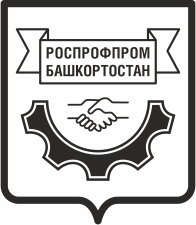  БАШКОРТОСТАНСКАЯ РЕСПУБЛИКАНСКАЯ ОРГАНИЗАЦИЯ РОССИЙСКОГО ПРОФСОЮЗА РАБОТНИКОВ ПРОМЫШЛЕННОСТИРЕСПУБЛИКАНСКИЙ КОМИТЕТП Р Е З И Д И У МП о с т а н о в л е н и е г. Уфа                                                                                            9 сентября 2021 г.«О состоянии травматизма, профессиональной и общей заболеваемости на предприятиях отрасли по итогам работы в 1 полугодии 2021 года» Заслушав информацию о состоянии травматизма, условиях труда, профессиональной и общей заболеваемости на предприятиях отрасли по итогам работы в 1 полугодии 2021 года, президиум республиканского комитета РОСПРОФПРОМ-Башкортостан отмечает, что руководством предприятий  и организаций, первичными профсоюзными организациями проводится определенная работа в области охраны труда. Не представили информацию ООО «Ишимбайский трикотаж» и ООО «ОЙЛТИММАШ». Сведения о состоянии условий и охраны труда за 1 полугодие 2021 года по отрасли, приведены в  таблице (даны в сравнении с 1 полугодием 2020 г.):За 2021 год количество несчастных случаев уменьшилось на 3 (6 случаев, из них лёгких 5)  по сравнению с 2020 годом - 9 случаев (из них лёгкие 8).        Зафиксирован один смертельный несчастный случай в ПАО «НЕФАЗ».        Несчастный случай произошел со слесарем – ремонтником цеха № 36                    28.03.2021 г. в результате падения с подкрановой балки,  с высоты 7,9 м.        Причины:       - неудовлетворительная организация производства работ при выполнении работ по демонтажу кран-штабелера, выразившаяся в отсутствие конкретных способов и мест закрепления разбираемых элементов при демонтаже в п. 4.4 «способы временного закрепления, разбираемых элементов при демонтаже конструкций зданий и сооружений» в Плане производства работ (ППР);       - не осуществлен достаточный контроль за применением СИЗ всеми членами бригады в период производство работ по демонтажу крана штабелера № 60. Нарушены требования абз. 2 ст. 212 Трудового Кодекса РФ, п.56 Приказа Минтруда России от 16.11.2020 № 782н «Об утверждении Правил по охране труда при работе на высоте»;       - неприменение работником средств индивидуальной защиты: (Код 11), Слесарь-ремонтник, находясь на высоте 8 метров, производил подготовку к строповке ходовой части крана-штабелера по ряду «Р», не пристегнувшись карабином удерживающего стропа страховочной привязи, за анкерную линию, расположенной по ряду «Р» над крановыми путями, применял защитную каску с не застегнутым подбородочным ремнем. Нарушены требования абз. 2 ст. 214 Трудового Кодекса РФ., п.3.26.10, п.4.5, п.5.20, п.5.29 Инструкции по охране труда и техники безопасности при выполнении работ на высоте ИОТ 37.172.1072-2016 и п. 6.14 Инструкции по организации и производству работ повышенной опасности И 37.172.151-2019, наряда-допуска № 36 от 28.03.2021Расследование проведено с участием технического инспектора РОСПРОФПРОМ-Башкортостан. Определены мероприятия по предотвращению производственного травматизма.   Производственный травматизм по итогам 1 полугодия 2021 года среди женщин отсутствует полностью.Коэффициент тяжести за 1 полугодие 2021 года уменьшился на 10,3 % и составил 27,5 против 30,67 в сравнении с 1 полугодием 2020 года. Коэффициент частоты за 1 полугодие 2021 года также уменьшился и составил 0,36 против 0,63 в сравнении с 1 полугодием 2020 года. Изменения связаны с уменьшением количества несчастных случаев.В отчетном периоде профессиональных заболеваний не выявлено. Уровень общей заболеваемости снизился на 16,8 %  и составил 496 дней на 100 работников за 1 полугодие 2021 года, против 596 дней на 100 работников в сравнении с 1 полугодием 2020 года. Значительное увеличение количества дней нетрудоспособности по общим заболеваниям произошло на следующих предприятиях: в АО «БелЗАН», АО «Уралтехнострой-Туймазыхиммаш», АО «МК «Витязь». В тоже время необходимо отметить предприятия, где произошел существенный спад данного показателя, это: ПАО «НЕФАЗ», АО «Салаватнефтемаш», ООО «СалаватГидравлика», АО «БАЗ».Затраты на охрану труда в расчете на одного работника составили 7144 рубля, что на 7,6 % меньше чем в 1 полугодии 2020 года (7729 рублей). Число  уполномоченных по охране труда по отрасли составило 265 человек, что на 7,3 % (или на 18 уполномоченных) больше, чем в 1 полугодии 2020 года. В целом по отрасли на 63 работника приходится 1 уполномоченный по охране труда. Показатель 1 уполномоченный на 50 работающих (Типовое положение по уполномоченным по охране труда ФП РБ) не выдерживается на предприятиях: АО «Белебеевский завод Автонормаль» (1:97), АО «МК «Витязь» (1:104), ФКП «Авангард» (1:189), и др. Следует отметить традиционно положительную работу в этом направлении на следующих предприятиях отрасли: ПАО «НЕФАЗ» (1:60), АО «Уралтехнострой-Туймазыхиммаш» (1:39), ООО «СалаватГидравлика» (1:49), ФБУ «ЦСМ  Республики Башкортостан» (1:31).  К сожалению, следует отметить, что в основном по-прежнему сохраняется формальность в избрании, а главное в дальнейшей работе уполномоченных. Только постоянный ежедневный контроль за состоянием охраны труда на рабочих местах, за выполнением инструкций по охране труда может исключить несчастные случаи на производстве. Не решается вопрос с обучением уполномоченных, не утверждены положения по уполномоченным, не ведутся журналы выявленных нарушений, практически отсутствует контроль со стороны первичных профсоюзных организаций. На всех предприятиях и организациях проведена 100 % специальная оценка условий труда.Президиум РОСПРОФПРОМ - Башкортостанп  о  с  т  а  н  о  в  л  я  е  т :1. Информацию о производственном травматизме, профессиональной и общей заболеваемости по итогам работы предприятий отрасли в 1 полугодии 2021 года принять к сведению, отметив уменьшение производственного травматизма.2.  Председателям первичных профсоюзных организаций:     - продолжить работу по усилению профсоюзного контроля за безопасными условиями труда;   -    содействовать более активному привлечению членов профсоюза к обучению, организуемому республиканским комитетом, в связи с внесением изменений в ТК РФ и другие законодательные акты  в сфере охраны труда;     -  принимать активное участие через институт уполномоченных лиц по охране труда профсоюза в проведении специальной оценки условий труда;- проводить дальнейшую работу по подбору и обязательному обучению уполномоченных по охране труда на предприятиях/организациях, в том числе с использованием средств ФСС;- добиваться включения в коллективные договоры, обязательства работодателей о гарантиях деятельности уполномоченных, в том числе через меры морального и материального стимулирования их работы;- довести данное постановление до сведения администрации предприятий/организаций;- рассмотреть данное  постановление на заседании профсоюзного комитета в срок до 01.10.2021 года;3. Контроль выполнения данного постановления возложить на председателей первичных профсоюзных организаций и технического инспектора труда  Бобба С.Э.           Председатель                                                            И.Р. ИсламоваНаименование показателей1 п/г 2020 г.1 п/г 2021 г.%  2021 г.к  2020 г.Численность работников                        всего:в том числе  женщин:   14313     6085166146803116 %111,8 %Количество несчастных случаев             всего: из них происшедших                 с женщинами:в том числе из общего кол-ва         групповых:                                                             тяжелых:                                                     смертельных:9       3       0       1       060001 66,7 %    - 100 %0- 100%  100 %Коэффициент частоты   (КЧ)0,630,3657,1 %Коэффициент тяжести   (КТ)30,6727,5 89,7 %                Выявлены случаи профзаболеваний:000 %      Заболеваемость в днях на 100 работников:59649683,2 %Израсходовано на ОТ (тыс.руб.):           всего:              в расчете на одного работника (руб.):1106247729118682,37144 107,3 %92,4 %Обязательств в Соглашениях по ОТ     Всего:                                              из них выполнено:                                                    % выполнения:24614056,939424662,4160,2 %175,7 %    5,5 % Число уполномоченных по охране труда:247265107,3 %